	K e p a d a				Yth.	Bapak Walikota Baubau	Perihal	: 	Permohonan Izin Penyelenggaraan	 		Cq. 	Kepala Dinas Penanaman Modal   		Satuan Pendidikan Non Formal	        			dan PTSP Kota Baubau	  					di-					       BaubauYang bertanda tangan di bawah ini,N  a  m  a 	:	…………………………………………………………………………………………….	Tempat/Tanggal Lahir	:	…………………………………………………………………………………………….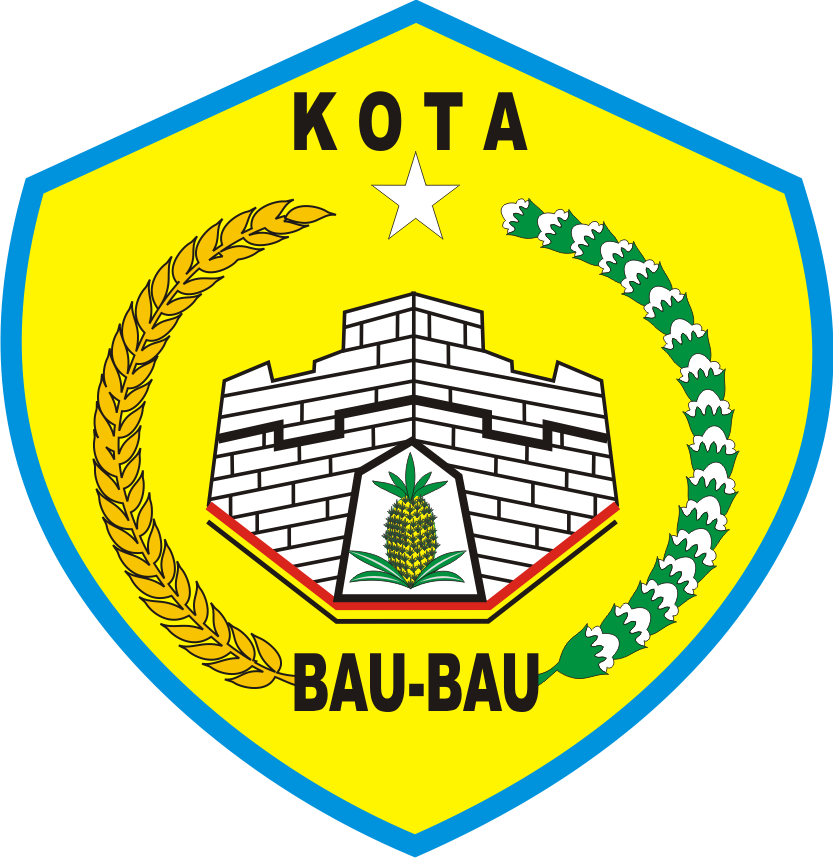 Pekerjaan	:	…………………………………………………………………………………………….Alamat	:	…………………………………………………………………………………………….		Telepon/Hp .………………………………………………………………...………Dengan ini mengajukan permohonan untuk mendapatkan Izin Penyelenggaraan Satuan Pendidikan Non Formal, dengan data sebagai berikut:Nama Yayasan	:	…………………………………………………………………………………………….Nama Sekolah	: 	…………………………………………………………………………………………….		Alamat	:	…………………………………………………………………………………………….		Telepon/Hp .………………………………………………………………...………Program Layanan	:	…………………………………………………………………………………………….NPSN	:	…………………………………………………………………………………………….Luas Tempat Usaha	:	……………. M2Sebagai bahan pertimbangan bersama ini kami lampirkan :Kami menyatakan bahwa permohonan ini dibuat dengan sebenar-benarnya, ditanda tangani di atas meterai yang cukup, serta  menjamin dan bertanggungjawab secara hukum atas  data yang diupload pada SiCantik Cloud dan lampiran dokumen Izin Penyelenggaraan Satuan Pendidikan Non Formal. Apabila dikemudian hari ditemukan bahwa data dan dokumen yang telah diberikan tidak benar, maka kami bersedia dikenakan sanksi sesuai dengan peraturan dan ketentuan yang berlaku.Demikian permohonan ini kami buat dengan sebenar-benarnya, dan atas perhatiannya kami ucapkan terima kasih.		Baubau, …………………………….. 20….		Pemohon,		(………………………………………)		Ketua Yayasan Catatan : Pemohon tidak perlu menyetor dokumen fisik pada Dinas Penanaman Modal dan PTSP Kota Baubau, petugas front/back office akan memverifikasi dokumen yang telah di unggah oleh pemohon, apabila dokumen tidak sesuai, maka petugas front/back office akan menyampaikan melalui nomor telepon/handphone yang terdaftar;Apabila pemohon belum memahami proses registrasi dan pendaftaran permohonan izin melalui Aplikasi SiCantik Cloud, maka petugas front/back office akan melakukan pendampingan;Panduan penggunaan aplikasi SiCantik Cloud dapat di download melalui https://bit.ly/Panduan_SiCantikFormulir permohonan dapat di download melalui https://dpmptsp.baubaukota.go.id/page/layanan;NoNama Dokumen1Surat Permohonan Bermaterai2Surat Kuasa dari Pemilik Atas Pengurusan Izin (jika dikuasakan);3Surat Pernyataan Bermaterai tentang Kesanggupan Menaati Peraturan Perundang-Undangan yang Berlaku; 4Surat Keputusan/Penunjukan Kepala Sekolah dari Yayasan/Lembaga5Fotokopi Kartu Tanda Penduduk (KTP) Semua Pengurus Yayasan/Lembaga dan Calon Tenaga Kependidikan; 6Fotokopi Ijazah Calon Tenaga Kependidikan (Kepsek, Guru/Pengasuh dan Tenaga Administrasi) Minimal 1 (Satu) Orang Sarjana;7Fotokopi Nomor Pokok Sekolah Nasional (NPSN)8Fotokopi Akta Pendirian Yayasan/Lembaga;9Fotokopi Sertifikat Akta Jual Beli/Sewa/Pinjam Pakai atas Tanah dan Bangunan Mengetahui Lurah10Rekomendasi dari Lurah Mengetahui Camat;11Dokumen Rencana Induk Pengembangan (RIP) Minimal 3 (Tiga) Tahun;12Dokumen Standar Penyelenggaraan Satuan;13Dokumen Perkiraan Pembiayaan Operasional Satuan Minimal 1 (Satu) Tahun Pelajaran;14Susunan Pengurus dan Rincian Tugas;